Организаторы выборов Богучарского района встретились с молодежью         08 июня 2015 года организаторы выборов Богучарского района посетили МКОУ Богучарская СОШ №2,где проходят военно – полевые сборы учащихся 10 классов. Юноши сдавали физическую подготовку и стрельбу на полигоне, а девушки – медицинскую подготовку. В мероприятии приняли участие 85 чел.
         Председатель Территориальной избирательной комиссии Богучарского района С.И.ЗАИКИН встретился с молодыми людьми и провел с ними беседу, основной темой которой стали государственные символы Российской Федерации: Герб, Флаг, Гимн. Он рассказал, где и в каких случаях вывешивается флаг РФ, где помещается государственный герб РФ и в каких документах используется. Ребята узнали много нового о гимне РФ, обсудили, в каких случаях он исполняется.
         Кроме того, председатель напомнил школьникам о предстоящих выборах, которые пройдут 13 сентября этого года, озвучив, какие кампании пройдут в единый день голосования.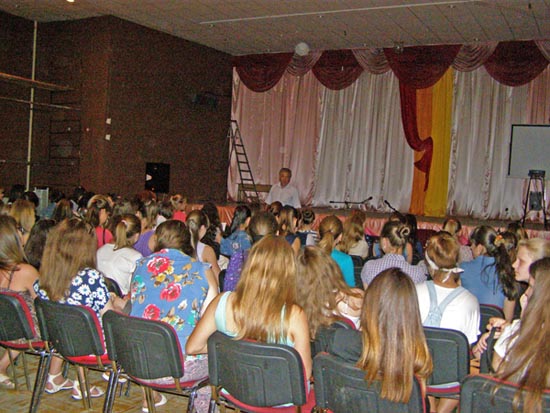 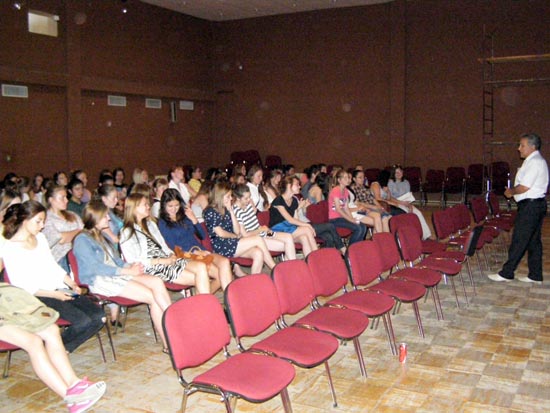 